Données personnelles facultativesAdresse	Dans la commune	ProvenanceArrivée – Données personnelles pour l'enregistrement au Contrôle des habitants	Page 2Enfant(s) mineur(s) vivant dans le ménageDonnées complémentairesPossédez-vous un chien ?	 non	 ouiSi oui :Remarque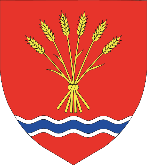 Contrôle des habitantsBureau des étrangersContrôle des habitantsBureau des étrangersHautemorges – ArrivéeDonnées personnelles pour l’enregistrement au Contrôle des habitantsHautemorges – ArrivéeDonnées personnelles pour l’enregistrement au Contrôle des habitantsHautemorges – ArrivéeDonnées personnelles pour l’enregistrement au Contrôle des habitantsPersonne seule / Epoux / PartenairePersonne seule / Epoux / PartenairePersonne seule / Epoux / PartenairePersonne seule / Epoux / PartenaireEpouse / PartenaireEpouse / PartenaireEpouse / PartenaireNom de familleNom de familleNom de familleNom de célibataireNom de célibataireNom de célibatairePrénom usuelPrénom usuelPrénom usuelAutres prénomsAutres prénomsAutres prénomsSexeSexe masculin	 féminin masculin	 fémininSexe masculin	 féminin masculin	 fémininDate de naissanceDate de naissanceDate de naissanceLieu de naissanceLieu de naissanceLieu de naissanceEtat civilEtat civilEtat civilDate état civilDate état civilDate état civilsi séparé aussi date mariagesi séparé aussi date mariagesi séparé aussi date mariageLieu état civilLieu état civilLieu état civilLieu(x) d’origineLieu(x) d’origineLieu(x) d’origineNom du pèreNom du pèreNom du pèrePrénoms du pèrePrénoms du pèrePrénoms du pèreNom de la mèreNom de la mèreNom de la mèrePrénoms de la mèrePrénoms de la mèrePrénoms de la mèreNationalitéNationalitéNationalitéPour les étrangers 	Type de PermisPour les étrangers 	Type de PermisPour les étrangers 	Type de Permis	Date arrivée CH	Date arrivée CH	Date arrivée 	Date arrivée VD	Date arrivée VD	Date arrivée VDTél. privéTél. privéTél. privéPortablePortablePortableAdresse mailAdresse mailAdresse mailEmployeurEmployeurEmployeurLieu de travailLieu de travailLieu de travailAppartenance religieuse      ne souhaite pas répondre à cette questionSi vous acceptez de donner ces renseignements, ils seront transmis à l'Office fédéral de la statistique et à la communauté religieuse à laquelle vous déclarez appartenir. Ces renseignements peuvent être corrigés gratuitement, en tout temps, et n'ont aucune incidence fiscale.Appartenance religieuse      ne souhaite pas répondre à cette questionSi vous acceptez de donner ces renseignements, ils seront transmis à l'Office fédéral de la statistique et à la communauté religieuse à laquelle vous déclarez appartenir. Ces renseignements peuvent être corrigés gratuitement, en tout temps, et n'ont aucune incidence fiscale.Appartenance religieuse      ne souhaite pas répondre à cette questionSi vous acceptez de donner ces renseignements, ils seront transmis à l'Office fédéral de la statistique et à la communauté religieuse à laquelle vous déclarez appartenir. Ces renseignements peuvent être corrigés gratuitement, en tout temps, et n'ont aucune incidence fiscale.Appartenance religieuse      ne souhaite pas répondre à cette questionSi vous acceptez de donner ces renseignements, ils seront transmis à l'Office fédéral de la statistique et à la communauté religieuse à laquelle vous déclarez appartenir. Ces renseignements peuvent être corrigés gratuitement, en tout temps, et n'ont aucune incidence fiscale.Appartenance religieuse      ne souhaite pas répondre à cette questionSi vous acceptez de donner ces renseignements, ils seront transmis à l'Office fédéral de la statistique et à la communauté religieuse à laquelle vous déclarez appartenir. Ces renseignements peuvent être corrigés gratuitement, en tout temps, et n'ont aucune incidence fiscale.Appartenance religieuse      ne souhaite pas répondre à cette questionSi vous acceptez de donner ces renseignements, ils seront transmis à l'Office fédéral de la statistique et à la communauté religieuse à laquelle vous déclarez appartenir. Ces renseignements peuvent être corrigés gratuitement, en tout temps, et n'ont aucune incidence fiscale.Appartenance religieuse      ne souhaite pas répondre à cette questionSi vous acceptez de donner ces renseignements, ils seront transmis à l'Office fédéral de la statistique et à la communauté religieuse à laquelle vous déclarez appartenir. Ces renseignements peuvent être corrigés gratuitement, en tout temps, et n'ont aucune incidence fiscale.Pers. Seule/Epoux/PartenaireEpouse/Parten.Epouse/Parten.Enfant(s) mineur(s): indiquez prénomEnfant(s) mineur(s): indiquez prénomEglise évangélique réforméeEglise évangélique réformée____________  ____________  _______________________  ____________  ___________Eglise catholique romaineEglise catholique romaine____________  ____________  _______________________  ____________  ___________Communauté israéliteCommunauté israélite____________  ____________  _______________________  ____________  ___________Autre religionAutre religion____________  ____________  _______________________  ____________  ___________Sans religionSans religion____________  ____________  _______________________  ____________  ___________Rue / NoNPA / Localité / PaysDate d’arrivéeNom propriétaire/gérance/locatairePersonne vivant dans le même logement(joindre copie bail à loyer)Nbre de pces :Nbre de pces :Etage :Date :Signature :Enfant 1Enfant 1Enfant 2Enfant 2NomNomPrénom usuelPrénom usuelAutres prénomsAutres prénomsSexe masculin	 fémininSexe masculin	 fémininDate de naissanceDate de naissanceLieu de naissanceLieu de naissanceLieu(x) d’origineLieu(x) d’origineNom, prénom du pèreNom, prénom du pèreNom, prénom mèreNom, prénom mèreNationalitéNationalitéEnfant 3Enfant 3Enfant 4Enfant 4NomNomPrénom usuelPrénom usuelAutres prénomsAutres prénomsSexe masculin	 fémininSexe masculin	 fémininDate de naissanceDate de naissanceLieu de naissanceLieu de naissanceLieu(x) d’origineLieu(x) d’origineNom, prénom du pèreNom, prénom du pèreNom, prénom mèreNom, prénom mèreNationalitéNationalitéNom du chienDate de naissanceRaceCouleurPoilSexe mâle	 femelleNo PuceDate d'acquisitionDate :Signature :